VACATURESBakkerij & Patisserie Delecta is een familiaal bedrijf met een 20-tal medewerkers. Wij bestaan sedert 1995 en bereiden met trots brood en banket, patisserie, chocolade en ijstaarten in eigen huis. Om ons team te versterken zijn we op zoek naar:Brood – en banketbakker Voltijds (afwisselend op zondag en maandag vrij)Met een bakkersopleidingMet of zonder ervaring in het vakZin voor hygiëne, orde en netheidPoetshulp 
12u/week (uren vrij te kiezen, behalve 4u op dinsdagnamiddag)Student winkelbediende 
6u/weekend (afwisselend zaterdagnamiddag / zondagvoormiddag)Wij bieden een aangename werksfeer en goed loon.Interesse? Meld je dan aan bij Marnik Van Isacker, Bakkerij & Patisserie Delecta: 
Jozef Duthoystraat 78, 8790 Waregem. Graag een seintje vooraf: 056/60 27 63 of 0473/61 60 46.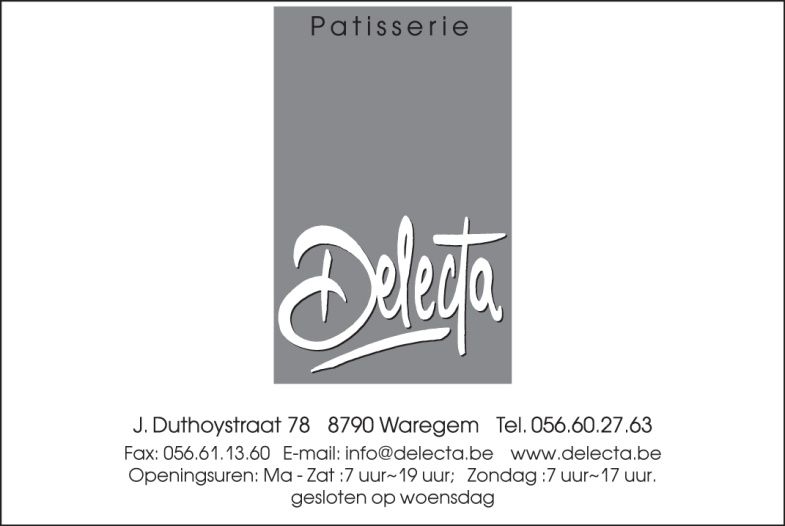 